Over 30 Virtual Field Trips with Links(Click on colored text for links. Safe Travels!)Have fun learning at home!-Mrs. FahrneySan Diego Zoo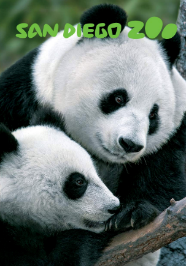 The San Diego Zoo has a website just for kids with amazing videos, activities, and games. Enjoy the tour! Yellowstone National Park Virtual Field Trip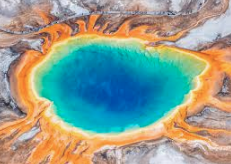 Mud Volcano, Mammoth Hot Springs, and so much more. Tour Yellowstone National Park! MARS!!!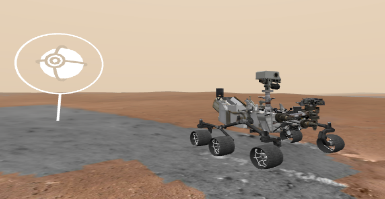 Explore the surface of Mars on the Curiosity Rover. They are updating from WEBVR to WEBXR now, but 360 Mode offers a digital view! Animal Cameras 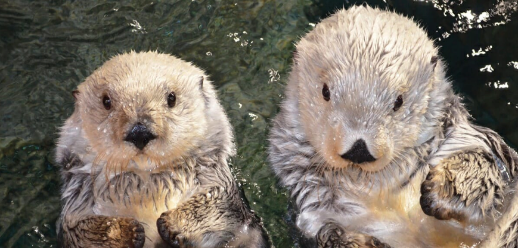 Live Cams at the San Diego ZooMonterey Bay Aquarium live camsPanda Cam at Zoo Atlanta6 Animal Cams at Houston ZooGeorgia Aquarium has Jellyfish, Beluga Whales, and moreVirtual Farm Tour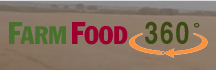 This Canadian site FarmFood 360 offers 11 Virtual Tours of farms from minks, pigs, and cows, to apples and eggs. U.S. Space and Rocket Museum in Huntsville, AL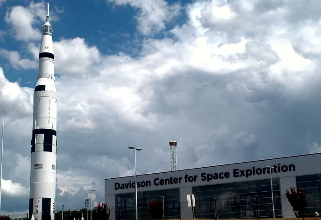 See the Saturn 5 Rocket on YouTube and more on this tour thanks to a real father/son outing.Discovery Education Virtual Field Trips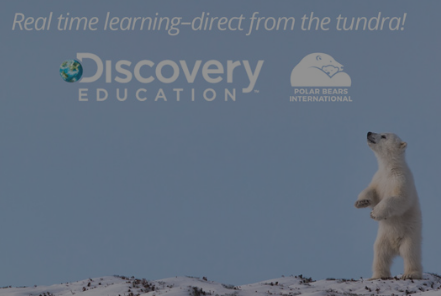 A few of the field trip topics include Polar Bears and the Tundra Social Emotional Skills STEM manufacturingThe Louvre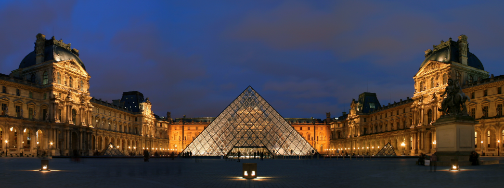 Travel to Paris, France to see amazing works of art at The Louvre with this virtual field trip. The Great Wall of China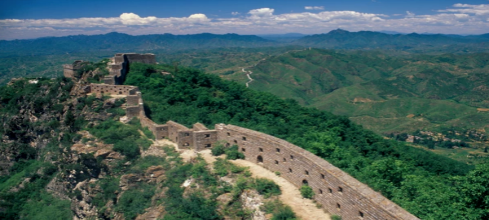 This Virtual Tour of the Great Wall of China is beautiful and makes history come to life.Boston Children’s Museum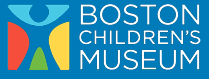 Walk through the Boston Children’s Museum thanks to Google Maps! This virtual tour allows kids to explore 3 floors of fun. 